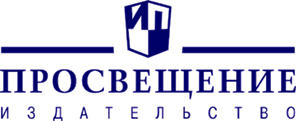 Информационное письмоУважаемые коллеги!Издательство «Просвещение» в целях оказания методической поддержки педагогическому сообществу субъектов Российской Федерации проводит вебинары по актуальным вопросам сферы образования и учебной продукции издательства.Приглашаем к участию в интернет-мероприятиях руководителей образовательных организаций, специалистов предметных кафедр и кабинетов организаций системы дополнительного профессионального образования, методистов муниципальных методических служб, библиотекарей, учителей и воспитателей.Для участия в вебинаре необходимо перейти по указанной ссылке и заполнить форму «Зарегистрироваться на мероприятие». На указанный вами e-mail придёт письмо с персональной ссылкой для входа на вебинар, по которой вам нужно будет пройти в час начала онлайн-встречи (рекомендуем за 15 минут). Участие в вебинаре бесплатное.Во время вебинара слушателям в электронном виде бесплатно предоставляется Сертификат участника вебинара.Указанное время начала вебинара – московское. Контактное лицо организатора вебинаров от издательства «Просвещение»: Николай Михайлович Храбров (e-mail: NKhrabrov@prosv.ru, тел.: 8 (495) 789-30-40 (доб. 44-95).Предлагаем вам ознакомиться с расписанием вебинаров на сентябрь 2015 г.07.09.201513.00–15.00Музыка«Музыкальный менеджмент» в школе: управленческие технологии в работе  учителя музыки» – Нелли Вячеславовна Суслова, кандидат педагогических наук, методист Центра художественно-эстетического и физического образования издательства «Просвещение».Ссылка для участия: https://my.webinar.ru/event/56148107.09.201518.00–20.00Электронный учебник«Открытый урок с Просвещением» – ведущий вебинара Екатерина Вадимовна Латыпова, заместитель директора по цифровым продуктам издательства «Просвещение»; учитель г. Москвы.Ссылка для участия: https://my.webinar.ru/event/56158709.09.201516.00–17.30Немецкий язык«Готовимся к государственным экзаменам с учебниками по немецкому языку издательства «Просвещение» – Ирина Валерьевна Карелина, заведующая редакцией немецкого языка Центра лингвистического образования издательства «Просвещение».Ссылка для участия: https://my.webinar.ru/event/56250714.09.201518.00–20.00Электронный учебник«Открытый урок с Просвещением» – ведущий вебинара Екатерина Вадимовна Латыпова, заместитель директора по цифровым продуктам издательства «Просвещение»; учитель г. Москвы.Ссылка для участия: https://my.webinar.ru/event/56159115.09.201515.00–17.00Физическая культура«Физическая культура как элемент культурно-воспитательной среды современной школы» – Ольга Александровна Рычева, методист Центра художественно-эстетического и физического образования издательства «Просвещение».Ссылка для участия: https://my.webinar.ru/event/56156716.09.201513.00–15.00Начальная школа«Реализация системно-деятельностного подхода средствами УМК «Школа России» – Дина Александровна Ставцева, ведущий методист редакции естественно-математических предметов Центра начального образования издательства «Просвещение».Ссылка для участия: https://my.webinar.ru/event/56159317.09.201513.00–15.00Начальная школа«Ресурсы УМК «Перспектива» для повышения качества начального общего образования» – Наталья Петровна Тюрина, методист редакции русского языка и литературного чтения Центра начального образования издательства «Просвещение».Ссылка для участия: https://my.webinar.ru/event/56161117.09.201515.00–17.00ИЗО. Начальная школа«Реализация межпредметных связей на уроках изобразительного искусства в начальной школе на примере УМК «Изобразительное искусство» издательства «Просвещение» – Наталья Вячеславовна Максимова, методист Центра художественно-эстетического и физического образования издательства «Просвещение».Ссылка для участия: https://my.webinar.ru/event/56161718.09.201511.00–13.00Начальная школа«Проектирование урока с использованием ресурсов ИОС УМК «Школа России» (на материале курса «Русский язык» В.П. Канакиной)» – Инна Валерьевна Чернецова-Рождественская, ведущий методист редакции русского языка и литературного чтения Центра начального образования издательства «Просвещение».Ссылка для участия: https://my.webinar.ru/event/56162721.09.201513.00–15.00Дошкольное образование«Метод проектов в образовательной деятельности ДОО» – Татьяна Ивановна Лобанова, ведущий методист редакции дошкольного образования издательства «Просвещение».Ссылка для участия: https://my.webinar.ru/event/56163321.09.201518.00–20.00Электронный учебник«Открытый урок с Просвещением» – ведущий вебинара Екатерина Вадимовна Латыпова, заместитель директора по цифровым продуктам издательства «Просвещение»; учитель г. Москвы.Ссылка для участия: https://my.webinar.ru/event/56164322.09.201516.00–17.30Физическая культура«УМК издательства «Просвещение» по физической культуре: уроки с детьми специальной медицинской группы» – Ольга Александровна Рычева, методист Центра художественно-эстетического и физического образования издательства «Просвещение».Ссылка для участия: https://my.webinar.ru/event/56164723.09.201511.00–13.00Начальная школа«Развитие учебной самостоятельности младших школьников на примере курса «Окружающий мир» УМК «Школа России» – Ольга Владимировна Карацуба, ведущий методист редакции естественно-математических предметов Центра начального образования издательства «Просвещение».Ссылка для участия: https://my.webinar.ru/event/56165123.09.201513.00–15.00Начальная школа«Работа с содержательными разделами «Числа и величины» и «Арифметические действия» в курсе математики М.И. Моро и др.: достижение и оценка предметных и метапредметных результатов (УМК «Школа России»)» – Дина Александровна Ставцева, ведущий методист редакции естественно-математических предметов Центра начального образования издательства «Просвещение».Ссылка для участия: https://my.webinar.ru/event/56165523.09.201515.00–16.30Биология«Организация контроля учебных достижений обучающихся: формирование и использование фондов оценочных средств при использовании компонентов УМК «Линия жизни» издательства «Просвещение» – Глеб Геннадьевич Швецов, кандидат педагогических наук, профессор, соавтор учебно-методического комплекта по биологии «Линия жизни» издательства «Просвещение».Ссылка для участия: https://my.webinar.ru/event/56165724.09.201513.00–15.00Начальная школа «Проектируем урок русского языка в 1 классе (УМК «Перспектива»)» – Инна Валерьевна Чернецова-Рождественская, ведущий методист редакции русского языка и литературного чтения Центра начального образования издательства «Просвещение».Ссылка для участия: https://my.webinar.ru/event/56166924.09.201515.00–16.30Химия «Использование активных методов обучения для формирования ключевых компетенций учащихся на уроках химии с использованием компонентов УМК по химии Г.Е. Рудзитиса издательства «Просвещение» – Елена Владимировна Синдрякова, методист редакции физики и химии Центра естественно-математического образования издательства «Просвещение».Ссылка для участия: https://my.webinar.ru/event/56201524.09.201517.00–18.00Вебинар для родителей. Математика«Рациональные числа. Переводы дробей. Свойства числовых неравенств. Числовые промежутки (из цикла «Просвещение» – родителям!»)» – Наталья Викторовна Лахова, автор серии «Быстро и эффективно. Математика за 7 занятий».Ссылка для участия: https://my.webinar.ru/event/56202525.09.201511.00–13.00Музыка. Начальная школа«Элементарное музицирование на уроках музыки в начальной школе» – Нелли Вячеславовна Суслова, кандидат педагогических наук, методист Центра художественно-эстетического и физического образования издательства «Просвещение».Ссылка для участия: https://my.webinar.ru/event/56203925.09.201511.00–13.00Дошкольное образование«Реализация индивидуального подхода в системе дошкольного образования» – Анна Евгеньевна Попова, методист издательства «Просвещение».Ссылка для участия: https://my.webinar.ru/event/56203328.09.201514.00–16.00ОБЖ«ОБЖ как элемент культурно-воспитательной среды современной школы» – Валентин Сергеевич Поткин, методист Центра художественно-эстетического и физического образования издательства «Просвещение».Ссылка для участия: https://my.webinar.ru/event/56205128.09.201516.00–17.30Немецкий язык«Формирование коммуникативных компетенций и подготовка к ЕГЭ с помощью нового УМК по немецкому как второму иностранному языку «Горизонты 10» – Александр Евгеньевич Бажанов, заместитель директора Института иностранных языков МГПУ по учебной работе, член рабочей группы Федеральной комиссии по разработке контрольных измерительных материалов по немецкому языку Единого государственного экзамена по иностранным языкам.Ссылка для участия: https://my.webinar.ru/event/56303928.09.201518.00–20.00Электронный учебник«Открытый урок с Просвещением» – ведущий вебинара Екатерина Вадимовна Латыпова, заместитель директора по цифровым продуктам издательства «Просвещение»; учитель г. Москвы.Ссылка для участия: https://my.webinar.ru/event/56234729.09.201516.00–17.30Технология. Начальная школа«Роль предмета «Технология» в достижении планируемых результатов ФГОС НОО» – Елена Андреевна Лутцева, кандидат педагогических наук, профессор кафедры начального и дошкольного образования ФГАОУ «Академия повышения квалификации и профессиональной переподготовки работников образования».Ссылка для участия: https://my.webinar.ru/event/56205730.09.201513.00–15.00Математика«Уравнения, неравенства и системы уравнений и неравенств как модели решения прикладных задач» – Надежда Евгеньевна Фёдорова, кандидат педагогических наук, доцент МПГУ, почётный работник общего образования РФ, соавтор УМК «Алгебра» для 7–9 классов под ред. Ю.М. Колягина, соавтор УМК «Алгебра и начала математического анализа» для 10–11 классов под ред. Ш.А. Алимова.Ссылка для участия: https://my.webinar.ru/event/56206730.09.201515.00–16.30Физика«Решение задач по механике в старшей школе» – Наталья Андреевна Парфентьева, профессор кафедры физики МГСУ, кандидат физико-математических наук, автор издательства «Просвещение».Ссылка для участия: https://my.webinar.ru/event/562073С уважением,Издательство «Просвещение»